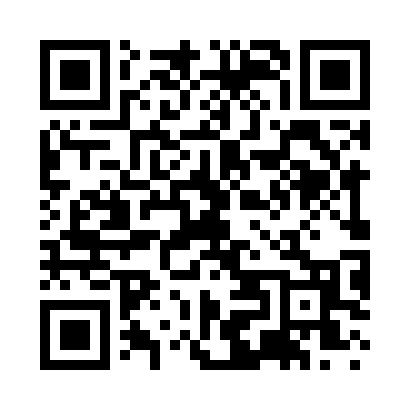 Prayer times for Angus, Iowa, USAWed 1 May 2024 - Fri 31 May 2024High Latitude Method: Angle Based RulePrayer Calculation Method: Islamic Society of North AmericaAsar Calculation Method: ShafiPrayer times provided by https://www.salahtimes.comDateDayFajrSunriseDhuhrAsrMaghribIsha1Wed4:456:121:145:078:169:442Thu4:436:111:145:078:179:453Fri4:416:091:135:078:189:474Sat4:396:081:135:088:199:485Sun4:386:071:135:088:209:506Mon4:366:061:135:088:219:517Tue4:356:051:135:088:229:538Wed4:336:031:135:098:239:549Thu4:316:021:135:098:249:5610Fri4:306:011:135:098:269:5711Sat4:286:001:135:108:279:5812Sun4:275:591:135:108:2810:0013Mon4:255:581:135:108:2910:0114Tue4:245:571:135:118:3010:0315Wed4:225:561:135:118:3110:0416Thu4:215:551:135:118:3210:0617Fri4:205:541:135:128:3310:0718Sat4:185:531:135:128:3410:0919Sun4:175:521:135:128:3510:1020Mon4:165:511:135:128:3610:1121Tue4:155:511:135:138:3710:1322Wed4:135:501:135:138:3710:1423Thu4:125:491:135:138:3810:1524Fri4:115:481:145:148:3910:1725Sat4:105:481:145:148:4010:1826Sun4:095:471:145:148:4110:1927Mon4:085:461:145:158:4210:2028Tue4:075:461:145:158:4310:2229Wed4:065:451:145:158:4410:2330Thu4:055:451:145:168:4410:2431Fri4:045:441:145:168:4510:25